Урок окружающего мира во 2 классе.Подготовила учитель начальных классов МАОУ НОШ №21 города Южно-Сахалинска  Медведева Клавдия ВалерьевнаТема: Наша дружная семья.Цель: формирование понятия дружная семьяХод урока.Организация учебной деятельностиАктуализация знаний.Самоопределение к деятельности.- Посмотрите на фотографию, как можно назвать одним словом, то, что изображено на фотографии?- семья - о чём  мы сегодня будем говорить на уроке?-Сформулируй тему урока. ( Наша дружная семья)Открытие новых знаний.- Как вы понимаете значение слова « семья»? (выслушать несколько вариантов )Вступительная беседаСуществует несколько версий происхождения этого словаСлово «семья» можно разделить на два слова: семь и я.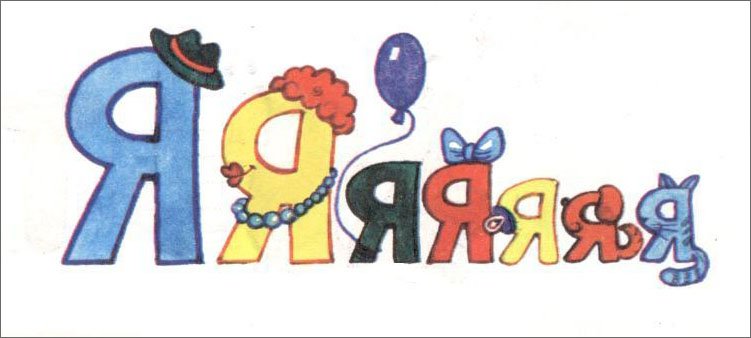 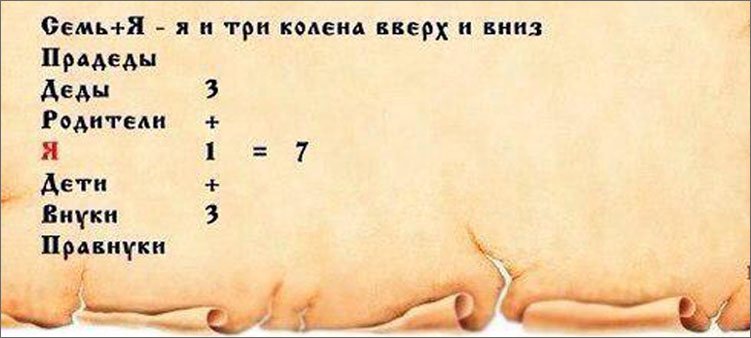  Тогда оно говорит нам: Семья – это семеро таких как и я. Правда, не в каждой семье наберется семеро, но это и не важно. Число «7» издавна считается особенным, оно неделимо и как бы напоминает на о том, что семья тоже неделима и едина.- Слово «семья» происходит от слова «семя». Маленькое семя, с любовью посаженное в землю, дает крепкий росток. На нем зацветают первые цветочки – сынки и дочки. И у родителей главная забота, чтобы дети выросли хорошими людьми. А дети в свою очередь должны почитать своих родителей.Что общего у этих происхождений ? Семья – это один человек? (несколько)- есть версия, что семья – это не семь человек, а семь качеств, которые объединяют людей. Давайте попробуем найти эти качества. На листочках за 5 минут напишите 7 качеств, которые должны быть у семьи. (дети выполняют задание). Спрашиваю ученика, назови одно из записанных тобою качеств, поднимите руку у кого такое же.  Таким образом на доске фиксируются качества семьи.- можно ли сказать, что семья со всеми этими качествами дружная? (да)Знакомство с семейными ценностями.-у каждой семьи есть свои традиции.- Слово « традиция» пришло к нам из латинского языка и означает «передача».- Во многих семьях есть разные традиции: это семейные праздники, обеды, походы, семейные чтения, профессии, которые передаются из поколения в поколение.Физкультминутка.Обыграть в группах пантомиму семейные традиции5.Закрепление изученного.Интерактив  с интерактивной доской Все счастливые семьи похожи друг на друга, каждая несчастливая семья несчастна по-своему. Толстой Л. Н.В семейной жизни самый важный винт — это любовь. Чехов А. П.Зависимость жизни семейной делает человека более нравственным. Александр Сергеевич ПушкинСЕМЬЯ – это счастье, любовь и удача,
СЕМЬЯ – это летом поездки на дачу.
СЕМЬЯ – это праздник, семейные даты,подарки, покупки,
приятные траты. Рождение детей, первый шаг, первый лепет, мечты о хорошем, волнение и трепет.
СЕМЬЯ – это труд, друг о друге забота,
СЕМЬЯ – это много домашней работы.
СЕМЬЯ – это важно!
СЕМЬЯ – это сложно! Но счастливо жить одному невозможно! Всегда будьте вместе, любовь берегите, обиды и ссоры подальше гоните, хочу, чтоб про вас говорили друзья: КАКАЯ ХОРОШАЯ ЭТО СЕМЬЯ!!!1) Беседа.- От какого слова произошло слово «семья»?- Что объединяет каждую семью?- Назовите семейные ценности?- Какие вы знаете семейные традиции?2)Работа в печатной тетради.6. Рефлексия.-Оцените свои достижения.- Выберите смайлик.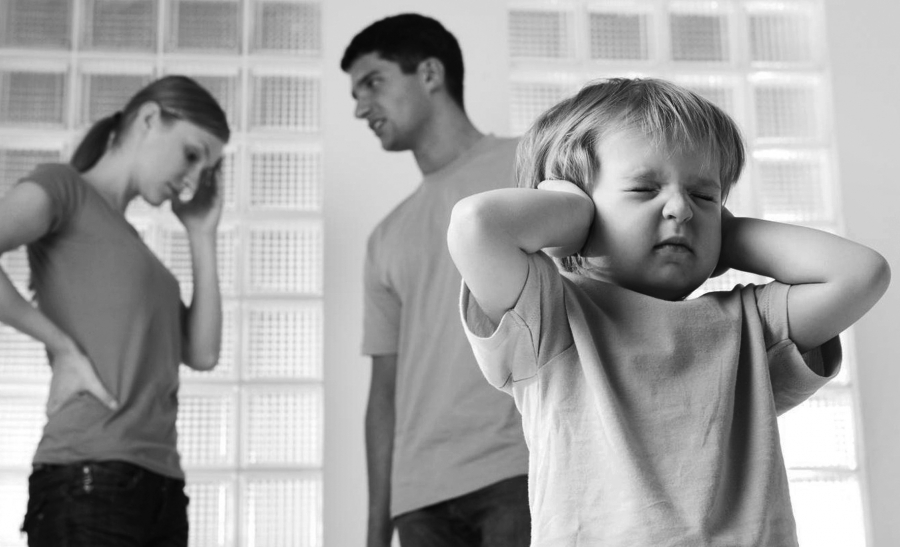 7. Итог урока.